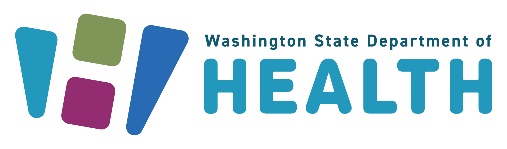 Comprehensive Hospital Abstract Reporting System (CHARS)Hospital Inpatient and Observation Dataset: File InformationDear Data UserFor full or quarter year data requests, the zipped file will contain  CSV (Comma Separated Values) formatted files.For CSV files, there are commas to separate the data fields, the title is in the first row and quotes are used around text data.  Please refer to the file layout information for more information The data file names are assigned as listed below, followed by the year of discharge (e.g. Limited2022.csv) * Clinical files contain primarily Demographic and Clinical dataThe whole dataset (observational or inpatient file set), is compressed or zipped into one folder. The file does not need a unzip program as they are self-extracting folders.  You will uncompress from your hard drive. Use Windows Explorer, click on the folder and the folder will open. Note that there is a substantial difference between the compressed and uncompressed file size. Other files available via our website:Standard ReportsHospitalCensusandCharges.xlsxHospitalCensusandChargesbyPayer.xlsxHospitalCensusandChargesbyDRG.csv*Note: 2013-2021 files use the MS-DRG grouping structure. Files from 2022 forward use the APR-DRG grouping structure.HospitalCensusandChargesbyPatientZipCode.xlsxCHARS Public Use FilesCHARS Limited Files Data DictionaryDictionary-CHARS-Limited.xlsxTo request CHARS data, the online data ordering form is available on our website. This features a credit card by phone option for payment through VitalChek.General inquiries about ordering data send email to: CHS.DataRequests@DOH.WA.GOVFor other CHARS questions, please email danielle.legeai@doh.wa.gov.Inpatient DischargesFile nameFile nameContentsThrough 20212022 forwardClinical*limitedLimitedDiagnosisCDIAGDIAGExternal Cause CodesCECODEECODEProceduresCPPROCPPROCRevenueCRevREVObservation StaysFile NameFile NameContentsThrough 20212022 forwardClinical*limitedoLimitedoDiagnosisCDIAGoDIAGOExternal Cause CodesCECODEoECODEOProceduresCPPROCoPPROCORevenueCPREVoREVO